In what three ways was the American class/social system affected by industrialization? It produced a new class of wealthy industrialists and a prosperous middle class. It also produced a vastly expanded blue collar working class. The labor force that made industrialization possible was made up of millions of newly arrived immigrants and even larger numbers of migrants from rural areas. American society became more diverse than ever before.Why did many farmers suffer? as technology and increasing production led to more competition and falling prices for farm products. Hard times on farms led many young people to move to the city in search of better job opportunities.Textbook Page436-437 How did the Civil War encourage the growth of industry? The Civil war led factories and railroads to expand,It also led to the improved methods of food storage and increase in immigrationTextbook Page 438-440How did the invention of the Bessemer process affect transportation? Not only did companies develop to provide telephone service, but the telephone spurred economic growth by increasing the speed of communication. How did new technologies shape industrialization?New technologies improved communication and transportation.Improved transportation allowed factories to change the way they created goods and led to the system of mass production, which replaced performing tasks by hand.Textbook Page 440-442How did industrialization change the population od U.S. Cities and rural areas?People moved from farms to cities because fewer agricultural works were needed. People lived in the more polluted environments of the citiesWhy was National Grange of the Patrons of Husbandry founded in 1867?to organize farmers into local chapters dedicated to education, culture, and socializationWhat did the Grange accuse railroads and grain-elevator operators of?The Grange accused the railroads of discriminatory practices (long haul compared to short haul, rebates, monopolizing practices), the grain-elevator operators of monopoly practices, charging ‘all that the traffic would bear,’ and manufacturers of raising prices and the cost of credit so that farmers were unable to make a profit.What factors devastated the livelihoods of farmers in the mid-1870s?The financial crisis of 1873, along with falling crop prices, increases in railroad fees to ship crops, and Congress’s reduction of paper money in favor of gold and silver devastated farmers’ livelihoodsText book page 535-536 How did the Grange compare with Farmer’s Alliances? The grange worked mainly for government reform, persuading the state governments to pass regulations on railroad rates and pushed the federal government to form the ICC to regulate interstate commerce The farmers alliances also worked for reform, but they created their own systems to change the economy through cooperatives and new lending institutionsWhy would backing greenbacks with gold hurt farmers?What did the populist party advocate for? What groups would support the Progressives? 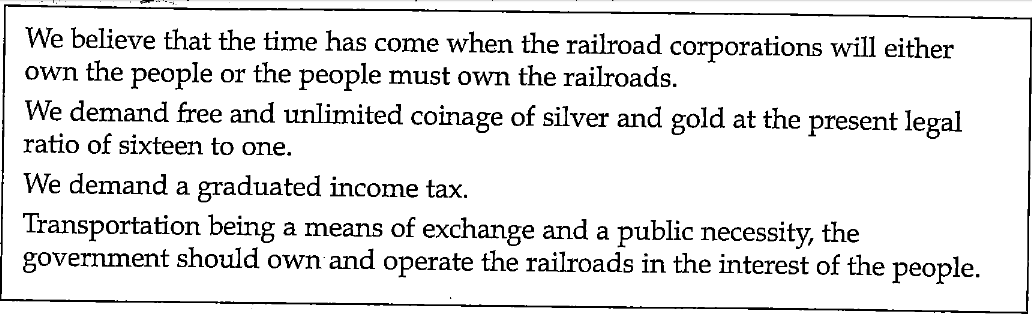 SPIRAL REVIEW SUPREME COURT CASEWhat constitutional issue was raised? & What did the Constitution seem to suggest about the issue? What did the Supreme Court have to decide?  What is meant by “interstate commerce”  “Gibbons v. Ogden (1824) vastly expanded the powers of Congress through a single clause in the Constitution: the Commerce Clause of Article I, Section 8. The Court ruled that under that clause Congress had powers to regulate any aspect of commerce that crossed state lines, including modes of transportation, and that such regulation preempted conflicting regulation by the states. Since Gibbons, the Commerce Clause has provided the basis for sweeping congressional power over a multitude of national issues.”~ pbs.org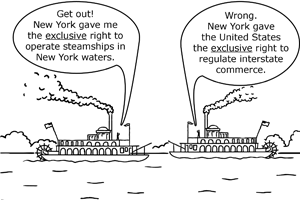 What did the Supreme Court rule in Gibbons v. Ogden? If you operated a trucking service between San Francisco, California, and Portland, Oregon, could you be subject to regulation by either or both of the states and the federal government? Explain.Why was it necessary for Marshall to take the trouble to explain why navigation should be considered as part of commerce?In what way is Marshall’s ruling in the Gibbons case consistent with his other decisions, such as McCulloch v. Maryland, that related to federal versus state powers?What did the Supreme Court uphold in Munn v. Illinois? What did the railroads challenge in Wabash v. Illinois? 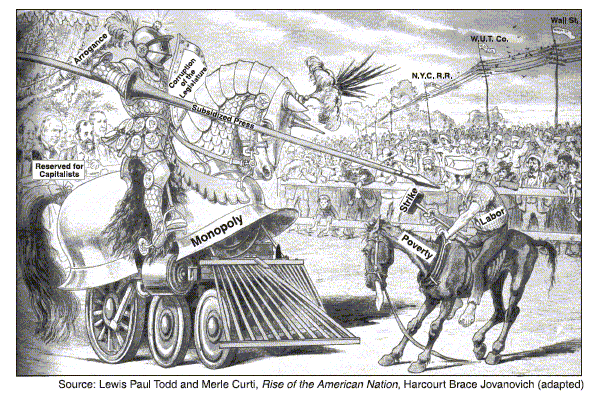 What did Congress do immediately following the ruling?What is the main idea of this cartoon from the 1800s?Business has advantages over labor. The Populist Party demonstrates how a third party can influence American politics.  What goals of the Populist Party have been adopted in the United States?Graduated income taxRegulation of the railroads More flexible monetary systemTextbook Page 538What was the effect of William Jennings “Cross of Gold Speech?Democrats nominated him for the president, however it was a bad choice because the party lost local support as a resultWhy did William Jennings Bryan not win the election of 1896? But Bryan’s moral outrage frightened many voters, and he lost to Republican William McKinleySPIRAL REVIEWHow did railroads benefit ranchers and farmers? What was the Homestead Act?What happened to Native American Indians as a result of the Homestead Act and the completion of the transcontinental railroad?The theory of laissez-faire economics was used during the late 1800s tojustify unregulated business growthcall for more consumer protectionsupport Progressive programsachieve equal distribution of incomeIn the 1870s, the Granger movement was organized to promote the interests ofsuffragistsfarmersfactory workersrecent immigrantsKansas FoolWe have the land to raise the wheatAnd everything that’s good to eatAnd when we had no bonds or debtsWe were a jolly, happy set.…With abundant crops raised everywhere,’Tis a mystery, I do declare.Why farmers all should fume and fretAnd why we are so deep in debt.…~ TraditionalWhat is the basic cause of the farm problem described by these song lyrics?limits on agricultural importsgovernment ownership of the railroadsoverproduction of farm cropsprolonged droughts in the MidwestDuring the 1890s, many American farmers tried to resolve their economic problems byjoining the Populist Partystaging violent protests, against the governmentsupporting government aid to railroadsasking Congress to end agricultural subsidiesPost-Civil War, the result of the shift from single proprietorship to corporate organization was business were able  tomake more efficient use of natural resources concentrate on improving the quality of manufactured goods provide workers with higher wages raise large sums of money Industrialists of the late 1800s contributed most to economic growth bysupporting the efforts of labor unions establishing large corporations encouraging government ownership of banks opposing protective tariffs  Which factor most influenced the growth of the United States economy between 1865 and 1900?development of the sharecropping system success of organized labor governmental policy of laissez faire restrictions on immigration One factor that furthered industrialization in the United States between 1865 and 1900 was thedevelopment of the airplane expansion of the railroads mass production of automobiles widespread use of steamboats “Prices and wages should be determined by the marketplace.” The author of this statement would most probably supportgovernment ownership of utilities minimum-wage laws wage and price controls laissez-faire capitalism After the Civil War, one-way business leaders tried to eliminate competition was byforming monopolies or trusts developing overseas markets increasing the prices of their products paying high wages to their workers During the latter half of the 19th century, many business organizations in the United States combined into large corporations becauseincome levels for workers would be improved government intervention in economic affairs would decline efficiency in production methods could be increased economic possibilities outside the United States could be explored Which argument was used by Progressive Era reformers to support the use of a graduated income tax?Imports should be taxed to make foreign goods more expensive than domestic goods.Taxes on corporations should be reduced so jobs can be created.People who earn more money should pay taxes at higher rates.All citizens should be taxed at the same rate to treat all people equally.The Progressive movement supported the idea that the federal government shouldregulate big businessreduce immigrationbuild an overseas empirereduce the number of farmsDuring the late 1800s, many United States farmers believed their economic problems would be solved if the federal government wouldraise interest ratesoutlaw strikes by labor unionsput more money into circulationregulate the amount of grain that was ProducedIn the late 1800s, which group most often supported the views of the Populist Party?factory owners    	C. farmersnativists                	D. labor unionsWhich statement about the development of the Great Plains in the late 1800s is most accurate?Great profits could be earned in the steel industry.Railroads decreased in importance throughout the region.Immigrants could no longer afford to become farmers.Mechanized farming became dominant in the region.Prior to 1880, the number of immigrants to the United States was not restricted mainly becauseindustry owners wanted cheap labor the nations of Europe discouraged emigration the United States birthrate was increasing Congress lacked the power to limit immigration Laws requiring individuals to pass civil service examinations to obtain government jobs were enacted toeliminate patronage and corruption in government hiring allow the government to compete with private industry for employees support the development of public employee labor unions encourage the growth of local political parties  In the United States during the late 19th century, much of the prejudice expressed toward immigrants was based on the belief that they wouldcause overcrowding in farm areas refuse to become citizens support the enemies of the United States in wartime fail to assimilate into American society Many reformers who opposed the laissez-faire attitude of the late 19th century argued thatthe National Government should not interfere in the activities of big business …big business national wealth could best be assured by the accumulation of gold the idea of rugged individualism is vital to the nation’s economic growth government should protect society through the regulation of business Why did the United States follow a policy of unrestricted immigration for Europeans during most of the 1800’s?Business and industry depended on the foreign capital brought by immigrants. The American economy needed many unskilled workers. Most Americans desired a more diversified culture. The United States wanted to help European nations by taking in their surplus population. Which situation brought about the rapid growth of industry between 1865 and 1900?high worker morale resulting from good wages and conditions availability of investment capital establishment of western reservations for Native Americans  decline in the number of people attending schools During the late 1800s, industrialization in the United States led To the growth of the middle class To an overall decline in labor union membership To the creation of affirmative action programs To a decrease in the use of natural resources From 1865 to 1900, how did the growth of industry affect American society?The United States experienced the disappearance of the traditional Population centers shifted from the Northeast to the South Restrictions on immigration created a more homogeneous culture. The percentage of Americans living in urban areas increased. In the late 1800s, the Granger movement tried to improve conditions for farmers by lowering the rate of inflationstrengthening the gold standardforcing railroads to lower their ratesmaking labor unions strongerWhich reform idea was a common goal of the Populists and the Progressives?restoration of the nation’s citiesexpansion of opportunities for immigrantsimprovement in the status of African Americansgreater control of government by the peopleSupporters of a graduated national income tax argued that it was the fairest type of tax because therate of taxation was the same for all personsrate of taxation increased as incomes roseincome tax provided the most revenue for the governmentincome tax replaced state and local government taxesWhich idea led to the creation of the Interstate Commerce Commission, the Federal Trade  Commission, and the Food and Drug Administration?Business activity must sometimes be regulated in the public interest.Workers should be allowed to bargain with owners for working conditions.Domestic industry should be protected from foreign competition.The economy works best without government regulation.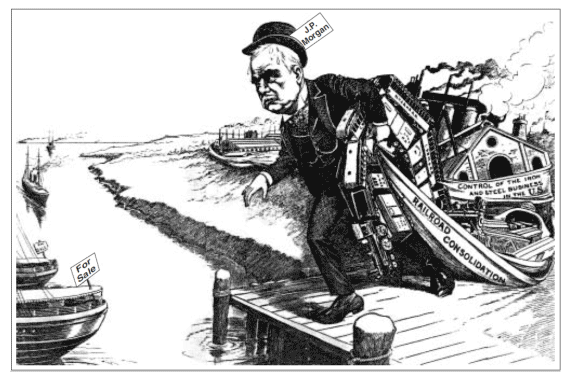 Which 19th-century business practice does this cartoon illustrate?forming cooperatives 		C. establishing trade zones creating monopolies 		D. expanding global markets The cartoonist would most likely support federal government attempts topass antitrust legislation 	C. limit regulation of business establish high tariffs 	D. stop industrial pollution Which generalization about population growth is supported by information in this chart? 
  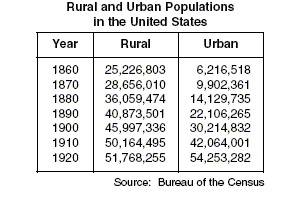 For every census listed, rural population exceeded urban population. By 1920, more people lived in cities than in rural areas. The Civil War significantly slowed the rate of population growth. Most urban population growth was due to people migrating from rural areas.Please Answer each of these Questions with 5 facts in 5-8 sentences. Use the Page numbers to assist you.Chapter 13 Section 1 - pages 437 – 442How did Industrialization and New Technology affect the economy and society?  New technologies improve communication and transportation. Improved transportation allowed factories to change the way they created goods and that led to the system o mass production which replaced performing tasks by hand.Industrialization increased the population of the United States cities because farms required fewer workers. Increased production made the United States more involved with the economies of foreign nations Waste form industries created pollution and caused people to be concerned about their environment. Chapter 16 Section 3 - pages 533 – 539What led to the rise of the populist movement, and what effect did it have?  Farmers organized the Grange movement and the Farmers Alliances leading to the creation of the Populist Party which supported economic and political reforms. Populist initiatives became reality like the graduated income tax, regulation of the railroads, and more flexible monetary system.Established the Icc and the sub0treauries to provide farmers with low- interest loans End political corruption, increase the money supply and began government ownership of the railroads. Although the Party did not survive, many its ideals became law it persuaded politics to listen to the common people. Natural Resources:The United States possessed fertile soil, swift-flowing streams and rivers, vast quantities of timber, and rich deposits of coal, iron ore, copper, and oilLaissez-faireThe 19th century American government followed a policy of laissez-faireThe government did not intervene in the economyHowever, the government did promote industrialization in important waysLaws protected property and contractsCongress passed protective tariffsA tariff is a tax on foreign imports, making them costlier for U.S. consumersTariffs encouraged Americans to buy American products at lower prices than foreign productsThe Free Enterprise System:Also called Capitalism or Free MarketCapital (money, factories, equipment) is privately owned and investedThe government does not intervene in the marketProducers who stay in business are those who are able to compete effectivelyAmerican culture stressed individualism, thrift, and hard workAmericans believed individual efforts were rewarded with material successThe Expansion of RailroadsThe first transcontinental railroad, linking the east and west coasts, was completed in 1869The amount of railroad tracks increased fivefold in the next 25 yearsRailroads connected raw materials to factories and factories to consumersAlso promoted the settlement of the frontierIrish and Chinese immigrants were used as cheap labor for railroad constructionPopulation IncreaseBetween 1860 and 1900, the population of the U.S. more than doubledThis increase was partly fueled by a constant stream of European immigrantsThe Corporation:Before the Civil War, most businesses were owned by individuals or partnerships.Following the Civil War, the corporate form of business became more popular.A corporation is a company chartered by a state and recognized in law as a separate “person”A corporation issues shares to investors, making each stockholder one of its partial ownersThe Greenback PartyThe Populist PartyThe ProgressivesThe ProgressivesStarted in the 1870sMain support came from farmers who were suffering from declining farm prices, high railroad rates and the government’s deflationary currency policiesWanted to maintain or increase the amount of paper money in circulationDid not agree when the government announced that it would support all greenbacks with gold; this action would increase value of greenbacks With the currency’s value increasing and inflation decreasing, it became more difficult for people to pay their debtsWanted to keep the greenbacks in circulation and even urged that more be printed; thus making it easier to pay off debts with “cheap” money Greenback Party Slogan: “More Money, Cheaper Money.”  “The devastating depression unleashed by the Panic of 1873 shook American society to the core. Out of this crisis arose the Greenback Labor Party with its catchy slogan ‘More Money, Cheaper Money.’ Nothing ailed the crippled economy, the Greenbacks insisted, that a massive influx of paper currency could not cure.” ~ Bartee HaileThe People’s PartyIn the 1880s, as drought hit the wheat-growing areas of the Great Plains and prices for Southern cotton sunk to new lows, many tenant farmers fell into deep debtExacerbated long-held grievances against railroads, lenders, grain-elevator owners, and others with whom farmers did businessAdvocated more sweeping federal intervention to offset the economic depression, curtail corporate abuses, and prevent poverty among farming and working-class familiesAlso advocated a graduated income tax, government ownership of railroads and telegraph lines, and the direct election of SenatorsThe People’s PartyIn the 1880s, as drought hit the wheat-growing areas of the Great Plains and prices for Southern cotton sunk to new lows, many tenant farmers fell into deep debtExacerbated long-held grievances against railroads, lenders, grain-elevator owners, and others with whom farmers did businessAdvocated more sweeping federal intervention to offset the economic depression, curtail corporate abuses, and prevent poverty among farming and working-class familiesAlso advocated a graduated income tax, government ownership of railroads and telegraph lines, and the direct election of SenatorsThe rapid industrialization and growth of a world economy in the Gilded Age gave birth to a reform movement in the last decade of the nineteenth-century Believed that people united behind a common cause could erase the social ills that plagued societyWanted to reform social ills such as mass immigration, overcrowding, child labor and sanitationIncluded liberals, agrarians, Republican progressives, socialists, and labor representativesThe 1924 Progressives pledged a “housecleaning” of executive departments, public control of natural resources, public ownership of railways, and tax reductionMunn v. Illinois (1877)Wabash v. Illinois (1886)A case in which the U.S. Supreme Court upheld the power of government to regulate private industriesIllinois legislature had set the maximum rates that private companies could charge for the storage and transport of agricultural products (due to pressure from Granger Movement)The Chicago grain warehouse firm of Munn and Scott was subsequently found guilty of violating the law but appealed the conviction on the grounds that the Illinois regulation represented an unconstitutional deprivation of property without due process of lawCourt ruled grain storage facilities were devoted to public use; thus their rates were subject to public regulation~ BritannicaThe Wabash, St. Louis and Pacific Railway Company challenged the intervention of the state of Illinois in its businessThe state of Illinois had passed a law penalizing railroads if they charged the same or more for shipping freight for shorter distances than for longer distancesThe Supreme Court declared that states could not regulate commerce that went beyond their boundariesThe Court ruled that only Congress could regulate rates on interstate commerceIn 1887, Congress passed the Interstate Commerce Act; prohibiting railroads for charging different rates to customers shipping goods the same distance; also banned the charging of more for short hauls than for long hauls over the same routeThe Grange Movement:* 1867* Formed to reduce the isolation of farmers and to spread information about new farming techniques* Began urging economic and political reform* Blamed the railroads for many of their difficulties* Elected candidates to state legislatures who promised to regulate the railroads* When the Supreme Court decision in Wabash ended state regulation of railroads; turned to Congress* Congress passed the Interstate Commerce Act; the first step towards having the federal government regulate unfair business practices ~ The Key to Understanding U.S. History and Government Populist Party:* 1891 – 1896 * Despite the successes of the Grange Movement, farmers continued to experience problems* In 1892, farmers gave their support to the Populist Party, a new national political party representing laborers, farmers, and industrial workers in the struggle against banking and railroad interests* Goals:- Unlimited coinage of silver to raise farm prices and make loan repayments easier- Direct election of Senators instead of by state legislatures- Secret ballot to protect voters from intimidation- Immigration Restrictions with quotas- Graduated Income Tax to tax wealthy individuals at a higher rate- Eight-hour work day- Government Ownership of railroads, telegraphs, and telephonesElection of 1896:* The Democratic Party nominated William Jennings Bryan for President after he delivered a speech at the convention- “Cross of Gold” Speech praised farmers and denounced bankers for “crucifying mankind on a cross of gold”- But Bryan’s moral outrage frightened many voters, and he lost to Republican William McKinleyElection of 1900:* Pitted Bryan against McKinley- McKinley’s second victory marked the end of the Populist Party- In subsequent years, new gold discoveries, higher farm prices, and rural migration to the cities weakened interest in a separate farmer’s partyPrecious Metals and Railroads:* Gold and silver had been discovered in California, the Rocky Mountains, and the Black Hills of South Dakota from 1848 onwards* Thousands of prospectors and adventures moved to these areas hoping to strike it rich* The extension of the railroads was one of the principal factors behind the settlement of the Great Plains* With the completion of the first transcontinental railroad in 1869, the journey from one coast to another was cut from several months to a few weeks*Sharp-shooters on the railroads killed off many of the buffalo*Railroads made it possible for ranchers and farmers to ship their cattle and grain to eastern marketsAvailability of Cheap Land:* Immigrants from Europe and farmers from the East and Midwest of the United States were attracted by the prospect of cheap land under the terms of the Homestead Act.* The Homestead Act of 1862 gave federal land away to anyone who settled it   a) Anyone over twenty years old could claim a 160-acre lot   b) In order to obtain ownership, a person only needed to farm the land for five years   c) After paying a small fee, the land then became the homesteader’s
~ The Key to Understanding U.S. History and GovernmentThe Impact on the Native American Indians:* From 1830 to 1890, the government systematically followed a policy of pushing Native American Indians from their historic lands onto government reservations in the West* In 1830, Congress ordered the removal of all Native American Indians to west of the Mississippi: Nearly one-quarter of the Cherokees perished on the journey westward, known as the Trail of Tears* The “Indian Wars,” which pitted settlers and federal troops against Native American Indians, lasted from 1860 to 1890* The completion of the transcontinental railroad and the Homestead Act made Native American lands more desirable* Once a Native American tribe submitted to federal authority, its members were settled on reservations Threatened Tribal Ways: Assimilation threatened tribal culture;The act encouraged individual farm ownership as opposed to tradition of sharing landsHunters, Not Farmers: Many Native American Indian tribes had never farmed the land, since they were hunters by lifestyle and traditionInfertile Lands: The lands given to Native American Indians were often infertile and the government never provided assistance in learning how to farmReservation Life: Many suffered from malnutrition, poverty, and untreated health problems; reservation schools provided an inferior education